COMPARING A SUMMARY AND A SYNOPSIS OF THE SAME MOVIE AUTHOR: Rosely Perez Xavier 	Part A - The texts below are the synopsis and the summary of the movie Akeelah and the Bee. Read them and give three pieces of information that appear in both texts. Locate the text line that mentions the information. Answer in Portuguese in the table provided.Text 1Text 2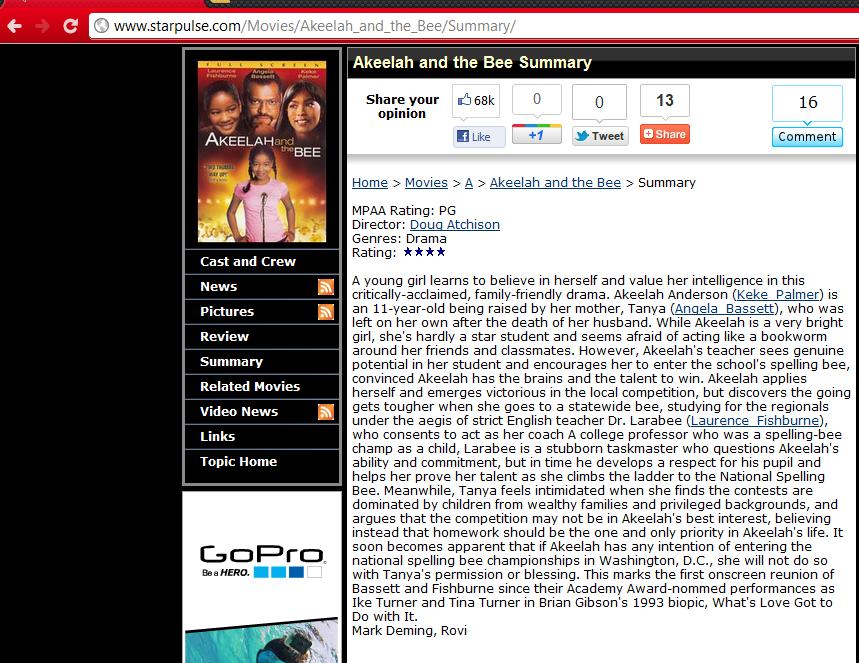 Part B - Now, read the movie summary again and give as much information as you can about the characters. Answer in Portuguese in the table provided.Akeelah and the Bee         Film synopsisAkeelah, an 11-year-old girl living in South Los Angeles, discovers she has a talent for spelling, which she hopes will take her to the National Spelling Bee. Despite her mother's objections, Akeelah doesn't give up on her goal. She finds help in the form of a mysterious teacher, and along with overwhelming support from her community, Akeelah might just have what it takes to make her dream come true.123456Information that appears in both textsText 1  Line(s) Text 2Line(s) 1.2.3.Information about the charactersAkeelaAndersonTanyaDr. Larabee